MER-plan 2018 med plan 2019-2021SocialnämndenInledningInledningSocialnämndens budgetram har av kommunfullmäktige fastställts till 153 491 tkr (netto) för 2018. Det är en ökning med 3 688 tkr eller 2,5 % från 2017. En central lönepott för den förväntade lönerevisionen 2018 samt hyresökningen 2018 finns i kommunstyrelsen budgetram. Ökningen i ram beror till största delen på 2017-års löneökning, höjt po-pålägg (sociala avgifter) 2018 samt helårseffekt för 8 nya säboplatser på Oxelgården samt för nytt gruppboende inom LSS.Det kan konstateras att nämnden står inför nya, stora utmaningar under 2018, vilka kommer kräva tuffa prioriteringar i verksamheterna. Tillgängliga resurser bör ställas i relation till krav, förväntningar och rimlighet på resultat, d.v.s. vilken måluppfyllelse är skälig att förvänta sig. Arbetet med att leverera ett nollresultat 2017 har inneburit stora påfrestningar och flertalet av de identifierade behoven kvarstår även 2018. För att klara årets förutsättningar krävs reduceringar, återhållsamhet och balans mellan god kvalitet, god arbetsmiljö, öka frisktalen samt hitta smartare arbetsformer och arbetssätt. Samt sist men inte minst att klara av att göra nödvändiga investeringar i välfärdsteknologi för att på sikt finna ytterligare effektiviseringar. I Lekebergs kommun råder det brist på bostäder, framförallt på mindre lägenheter, vilket påverkar flera verksamheters möjlighet att skapa goda förutsättningar för Lekebergs invånare.Några av de utmaningar nämnden står inför:Trygg hemgång - utifrån lagen (2017:612) om samverkan vid utskrivning från sluten hälso- och sjukvård och gäller fr.o.m. 2018-01-01.Sätt ljus på natten - bemanning nattetid på särskilda boendenPågående statlig utredning om LSSAssistansärenden – Sanna gårdPlatstillgång SÄBO – LSSFörebyggande fokus IFO – med syfte att minska antalet placeringarKompetensförsörjningDigitaliseringAnsvar enligt reglementetSocialnämnden ansvarar i stora drag för service, vård och omsorg i ordinärt och särskilt boende för de personer som på grund av ålder, sjukdom eller fysiska funktionshinder har behov av sådana insatser enligt socialtjänstlagen (SoL), hälso- och sjukvårdslagen (HSL) samt lagen om stöd och service till vissa funktionshindrade (LSS) och enligt lagen om assistansersättning (LASS).Nämnden fullgör numer kommunens samtliga uppgifter enligt socialtjänstlagen.Inom nämndens verksamhetsområde ska nämnden ansvara för:fullgöra kommunens ansvar enligt lagen om kommunens betalningsansvar för viss hälso- och sjukvård färdtjänstfrågor enligt samarbetsavtal med landstinget kommunens skyldighet att bistå människor med psykiska sjukdomar och störningar ärenden som rör bostadsanpassning, dödsboanmälan, skuldsanering och budgetrådgivning utredningar och beslut enligt alkohollagenNämnden är också remissinstans för tillståndsärenden gällande värdeautomatspel och ansvarar för yttranden enligt lotterilagen. Yttranden enligt körkortslagen, körkortsförordningen och passlagen (för personer över 21 år) Administrationen av det Kommunala PensionärsrådetSedan 2016-07-01 ansvarar Socialnämnden även för insatser som rör barn och familjer, efter beslut om överföring av detta ansvar från Kultur-och bildningsnämnden.OrganisationSocialnämndens ordförande är Henrik Hult (C).Ledamöter i nämndenFörvaltningens organisation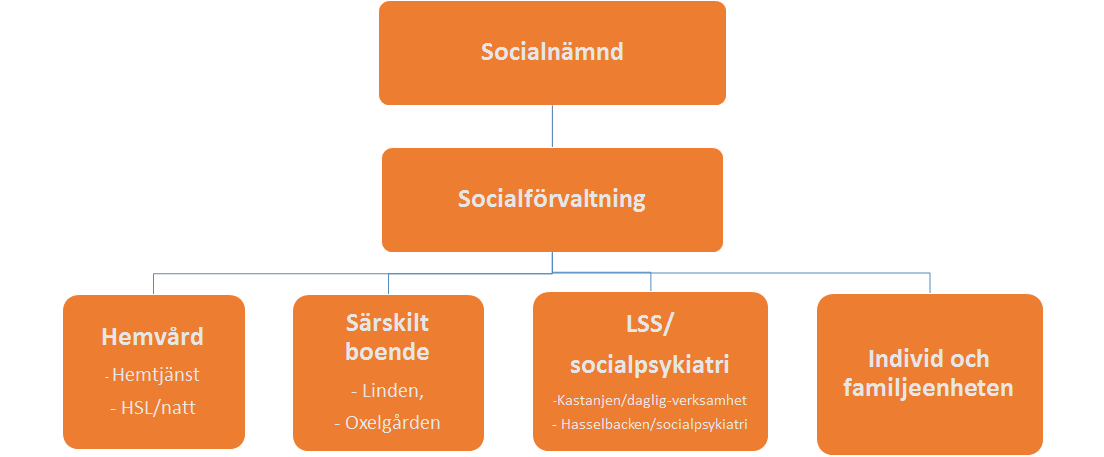 Mål och indikatorerAttraktiv kommun - Lekebergs kommun växer på ett ansvarfullt och nytänkande sätt och möter framtiden utifrån de tre hållbarhetsaspekterna: social, miljömässig och ekonomisk hållbarhetAttraktiv kommun - Lekebergs kommun växer på ett ansvarfullt och nytänkande sätt och möter framtiden utifrån de tre hållbarhetsaspekterna: social, miljömässig och ekonomisk hållbarhetTrygghet - I Lekeberg kan medborgarna åldras i trygghet, med bibehållet oberoende och med möjligheten att leva ett aktivt liv. Alla medborgare ska bemötas med respekt och ha tillgång till stöd, god vård och omsorgTrygghet - I Lekeberg kan medborgarna åldras i trygghet, med bibehållet oberoende och med möjligheten att leva ett aktivt liv. Alla medborgare ska bemötas med respekt och ha tillgång till stöd, god vård och omsorgDriftbudget4.1 Ramförändring 2018Socialnämndens budgetram har av kommunfullmäktige fastställts till 153 491 tkr (netto). Det är en ökning med 3 688 tkr eller 2,5 % från 2017. Internbudgeten bygger på 2017 års ram med justeringar av kompensationer och förstärkningar enligt tabellen nedan. En central lönepott för den förväntade lönerevisionen 2018 samt hyresökningen 2018 finns i kommunstyrelsen budgetram. Ökningen i ram beror till största delen på 2017-års löneökning, höjt po-pålägg (sociala avgifter) 2018 samt helårseffekt för 8 nya säboplatser på Oxelgården samt för nytt gruppboende inom LSS.4.2 Internbudget 2018Internbudgeten bygger på 2017 års ram med justeringar för kompensation av 2017-års löneökningar och ramförändringar enligt tabellen ovan. Nämndens budget har minskat med totalt 275 tkr för utökning av bemanningsteam och företagshälsa som är placerat under kommunstyrelsen. Reduceringen är fördelad på varje chefs budget utifrån andel av nämndens totala budgetram. Personalbudgeten, som är den mest resurskrävande posten, grundas på känd bemanning och har budgeterats utifrån kända löner och sysselsättningsgrader. En central lönepott för den förväntade lönerevisionen 2018 finns i Kommunstyrelsens budgetram.Ökningen på intäktssidan beror på att hemtjänstens LOV-intäkter räknats upp efter 2017-års löneökningar inom hemtjänsten samt ökad lokalkostnad för utbyggnad av hemtjänstens lokaler i Klaessonhuset. Detta påverkar ej ramen då ökningen består av en ökad kostnad på tjänsteköpsdelen och motsvarande intäkt på utförardelen. Nya platser på Oxelgården och nytt gruppboende ökar intäktsbudgeten för hyror, mat och hemtjänstavgift. Intäktsbudgeten för assistansersättning är uppräknad efter faktiska ärenden och har därmed utökats.Ökningen på kostnadssidan beror främst på 2017-års löneökningar, ökat po-tillägg, nya platser på Oxelgården och nytt gruppboende.4.2.1 Effektiviseringar 2018I 2018-års internbudget görs effektiviseringar för att finansiera ett antal satsningar i verksamheterna.Enhetschef 100 % tjänst som varit vakant återbesätts ej utan reduceras i 2018-års budget. 80 % tjänst MAS som också varit vakant återbesätts ej utan reduceras i 2018-års budget. 20 % tjänst MAS återstår i budgeten för 2018. Dessa två reduceringar ger ett utrymme för att satsa på att fullt ut finansiera hemrehab, utbyggnad av hemtjänstens lokaler, samt att hyra gamla polishuset för att bedriva daglig verksamhet i LSS genom Återbruket. Resterande del av reduceringarna läggs som en planeringsreserv för 2018.4.2.2 Interna förändringarUtöver ovan beskrivna förändringar görs ett antal interna omfördelningar inom nämndens ram som beskrivs nedan.4.3 Förändringar internbudget per ansvarsnivåI nedan tabell beskrivs förändringen i nettobudgeten per ansvarsnivåNämndes budget ökar med anledning av uppräkning av arvoden för 2018. Socialchefens minskning beror på reduceringen totalt 1,8 tjänst. Samt att planeringsreserven för 2017 flyttas till LSS. Att nettoförändringen blir mindre beror på att budget för mattjänst, trygghetslarm är utökad. Oxelgårdens utökning består främst i helårseffekt för nya avdelningen B1 med åtta nya säboplatser. Budgeten för nattpersonal har korrigerats så att all nattpersonal är budgeterad på nattenheten. Budget för LSS daglig verksamhet och personlig assistans består utökning för lokalhyra återbruket och minskning med anledning av avslutat assistansärende. Budgeten för LSS gruppbostad och socialpsykiatri ökar med anledning av helårseffekt för nya gruppbostaden samt att planeringsreserven för 2017 är flyttad hit från socialchef för att täcka kostnader för externt boende inom LSS. Lindens budget har förstärkts för att fullt ut finansiera hemrehab, att budgeten ändå minskar beror på att budget för hjälpmedelstekniker flyttas till HSL 2018. Hemtjänstens nettobudget är 0, Verksamheten finansieras med ett intern köp och sälj där hemtjänst är utförare av hemtjänst (intäkt) och Socialchef beställare (kostnad).Förändringen i budgeten för nattenhet och HSL beror på att budgeten för nattpersonal har korrigerats så att all nattpersonal är budgeterad på nattenheten och därför har budget för nattpersonal för B1 flyttats från Oxelgården. Hjälpmedelstekniker är också flyttad hit från Linden samt att budget som tidigare funnits under MAS nu är flyttad hit. Förändringen på Ifo består av kompensation för lönerevisionen 2017.Utöver ovanstående förklaringar har alla verksamheter fått full ersättning för lönerevisionen 2017.4.4 Osäkra faktorer i internbudgetenI budgeten finns några osäkerhetsfaktorer, kostnader för eventuella placeringar inom socialtjänstens och LSS område är svåra att prognostisera och budgetera. En planeringsreserv för detta finns men osäkert om den är tillräcklig. Barndelen i socialbidraget höjs till 2018 men är än så länge oklart vilka konsekvenser det får för Lekeberg. Förebyggande verksamheterna dagrehab och demensdagvård gläntan budgeteras med statsbidraget ökad bemanning inom äldreomsorgen. Beslut om utbetalning av detta bidrag fattas vid årsskiftet och är därför en osäkerhetspost i budgeten. Bostadsanpassning har under flera år redovisat underskott, samma budget gäller för 2018 som under 2017. Därför ska riktlinjer tas fram under nästa år för att bli mer kostnadseffektiva.InvesteringsbudgetNämndens investeringsbudget uppgår totalt till 2 580 tkr. Reinvesteringsanslaget är för återanskaffning av tidigare anskaffade inventarier som är avskrivna och/eller förbrukade. Anslaget utgår från minskade kapitalkostnader och vid inventarieinköp som har en avskrivningstid om fem år. Är avskrivningstiden längre än fem år, så ökar anslaget för investeringsutgiften. För 2018 ingår också investeringsutgifter för ombyggnad av Ifo. Eventuell kvarstående budget från nya platser på SÄBO och nytt gruppboende överförs till 2018.PartierLedamöterArbetarpartiet SocialdemokraternaS3CenterpartietC2Moderata samlingspartietM2KristdemokraternaKD1SverigedemokraternaSD1Kommunfullmäktiges målNämndmålIndikatorUtgångsvärdeMålvärde 2018Målvärde 2019Målvärde 2020Lekebergs kommun gör det enkelt för sina medborgare att bo i LekebergAndel av medborgarna som tar kontakt med kommunen via telefon får ett direkt svar på en enkel fråga50 %Öka från 50 %Öka från 50 %Öka från 50 %Lekebergs kommun gör det enkelt för sina medborgare att bo i LekebergAndel av medborgarna som skickar in en enkel fråga via e-post får svar inom två arbetsdagar70 %Öka från 70 %Öka från 70 %Öka från 70 %Lekebergs kommun växer och utvecklas på ett hållbart sättVärde medarbetarundersökningen (medel)4Öka från 4Öka från 4Öka från 4Lekebergs kommun växer och utvecklas på ett hållbart sättSjukfrånvaro9 %Minska från 9,37 %Minska från 9,37 %Minska från 9,37 %Lekebergs kommun växer och utvecklas på ett hållbart sättNämnderna och styrelsen håller sin budgetram0 tkr0 tkr0 tkr0 tkrLekebergs kommun minskar sin klimatpåverkanMiljödiplomering av Lekebergs kommunJaJaJaKommunfullmäktiges målNämndmålIndikatorUtgångsvärdeMålvärde 2018Målvärde 2019Målvärde 2020Lekebergs kommun erbjuder en trygg och god omsorg för alla utifrån behovHemtjänsttagaren och hyresgästen ska uppleva en god och trygg omsorgAndel hemtjänsttagare och hyresgäster som upplever att tillfälliga förändringar meddelas i förväg.73 %76 %Lekebergs kommun erbjuder en trygg och god omsorg för alla utifrån behovHemtjänsttagaren och hyresgästen ska uppleva en god och trygg omsorgAndelen hemtjänsttagare och hyresgäster som anger att de vet vart de ska vända sig med synpunkter och klagomål60 %65 %Lekebergs kommun erbjuder en trygg och god omsorg för alla utifrån behovHemtjänsttagaren och hyresgästen ska uppleva en god och trygg omsorgAndelen hyresgäster på SÄBO som anger att möjligheterna att komma utomhus är bra55 %60 %Lekebergs kommun erbjuder en trygg och god omsorg för alla utifrån behovHemtjänsttagaren och hyresgästen ska uppleva en god och trygg omsorgAndelen hemtjänsttagare som anger att de kan påverka vilka tider de får hjälp65 %70 %Lekebergs kommun erbjuder en trygg och god omsorg för alla utifrån behovHemtjänsttagaren och hyresgästen ska uppleva en god och trygg omsorgAndelen hyresgäster som upplever tillgång till individanpassade aktiviteterLekebergs kommun erbjuder en trygg och god omsorg för alla utifrån behovHemtjänsttagaren och hyresgästen ska uppleva en god och trygg omsorgAndelen hyresgäster som upplever ett brett utbud av gruppaktiviteterLekebergs kommun erbjuder en trygg och god omsorg för alla utifrån behovHemtjänsttagaren och hyresgästen ska uppleva en god och trygg omsorgAndelen hyresgäster som upplever god trivsel i sin lägenhetLekebergs kommun erbjuder en trygg och god omsorg för alla utifrån behovServiceutbudet inom LSS grupp- och serviceboende ska hålla hög kvalitetAndel av maxpoäng avseende kvalitetsaspekter LSS grupp- och serviceboende84 %84 %Lekebergs kommun erbjuder en trygg och god omsorg för alla utifrån behovServiceutbudet inom LSS grupp- och serviceboende ska hålla hög kvalitetAndelen deltagares upplevelse av meningsfull daglig verksamhet i Återbruket Andra Chansen75 %Lekebergs kommun erbjuder en trygg och god omsorg för alla utifrån behovServiceutbudet inom LSS grupp- och serviceboende ska hålla hög kvalitetAndelen av brukarnas upplevelse av möjlighet att påverka aktiviteter och miljöLekebergs kommun erbjuder en trygg och god omsorg för alla utifrån behovServiceutbudet inom LSS grupp- och serviceboende ska hålla hög kvalitetAndelen hyresgäster som upplever möjlighet till individuellt anpassade aktiviteterLekebergs kommun erbjuder en trygg och god omsorg för alla utifrån behovVerksamhetens arbete med missbruks- och beroendevård och ekonomiskt bistånd ska bygga på kunskap och helhetssynKorta genomsnittlig tid för utredningLekebergs kommun erbjuder en trygg och god omsorg för alla utifrån behovPrioritera och utveckla det förebyggande arbetet inom Individ och FamiljeomsorgenMinska antalet placeringarLekebergs kommun erbjuder en trygg och god omsorg för alla utifrån behovAndel brukare som är ganska/mycket nöjda med sin hemtjänst95 %Bibehålla 95 %Bibehålla 95 %Bibehålla 95 %Lekebergs kommun erbjuder en trygg och god omsorg för alla utifrån behovAndelen brukare på särskilt boende som är ganska/mycket nöjda med sitt särskilda boende85,5%Bibehålla 85,5%Bibehålla 85,5%Bibehålla 85,5%Lekebergs kommun erbjuder en trygg och god omsorg för alla utifrån behovVäntetid för beslut om försörjningsstöd i dagar17 dagarminska från 17minska från 17minska från 17NettobudgetramförändringBeloppBudgetram 2017149 803Lön 2,5 % 3 mån 2017602Ökat PO-pålägg638Arvoden nämnd18B1 5 mån1 274Nytt gruppboende 5 mån1 451Flytt Bemanningsteamet-175Flytt Lindens samlingslokal städ och kaffe-20Företagshälsovård-100Budgetram 2018153 491Utökad ram3 688SocialnämndenÅr 2018År 2017FörändringVerksamhetens intäkter-41 573-39 785-1 788Verksamhetens kostnader195 064189 5885 476Nettobudget153 491149 8033 688Effektiviseringar 2018Belopp TkrEnhetschef 1,0-700MAS 0,8-540Summa effektiviseringar-1 240Satsningar 2018Hemrehab - frivilligsamordnare180Hyra hemtjänsten på Klaesson145Hyra återbruket LSS200Uppräkning arbetskläder, ökade personalkostnader38Planeringsreserv677Summa satsningar1 240Netto0Interna omfördelningar inom ramBelopp TkrPlaneringsreserv 2017-1277Boende LSS Sanna gård1277Personlig assistans avslutat ärende-585Mattjänst hemtjänst, trygghetslarm, korrigerad intäktsbudget hemtjänst585Minskad kostnad IFO: boende LSS, persass, kontaktperson-1260Planeringsreserv IFO 20181260Nattpersonal B1, budget flyttas från Oxelgården-950Nattpersonal B1, budget flyttas till nattenhet950Minskade kapitalkostnader-196Ökat reinvesteringsanslag196Ökat LOV hemtjänst försäljning-927Motsvarande ökning på tjänsteköp927Summa0Nettobudget per ansvarsnivåÅR 2018 TkrÅR 2017 TkrFÖRÄNDRINGSOCIALNÄMND70768918SOCIALCHEF29 98630 370-384OXELGÅRDEN OCH GLÄNTAN19 09518 848247LSS DAGLIG VHT, PERSA MM20 30520 148157LSS GRUPPBOSTAD SOCIALPSYK.16 07214 1841 888LINDEN OCH REHAB17 18517 367-182HEMTJÄNST000NATT OCH HSL21 92619 7452 181MAS0474-474IFO28 21527 978237Totalt153 491149 8033 688INVESTERINGSBUDGET 2018Kapitalkostnad TkrInvesteringsutgift TkrReinvesteringsanslag SON4642 280Inventarier ombyggn Ifo35300SUMMA4992 580